Journey Into Fearless LivingNot once does Joshua show any fear of doing God's will. Not once does the Bible record anything he intentionally did contrary to God's will. God gave me the title for this study of the book of Joshua through my wonderful wife Virginia. It is the perfect title for a study of this book.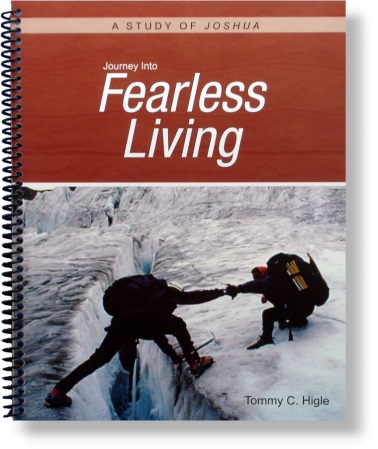 Lesson titles include: Developing Fearless Faith, Experiencing a Miracle, Maintaining Fearless Faith, Experiencing God, Facing Your "Jerichos," Avoiding Sin, Turning Blunders Into Blessings, Making Good Decisions, Maintaining Your Integrity, Finishing Life Well, Finding Refuge, Staying on Track Spiritually, etc.